物件番号１（２）平　　面　　図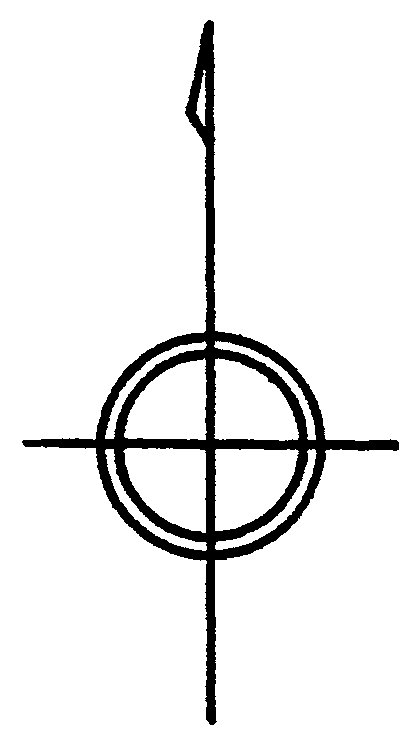 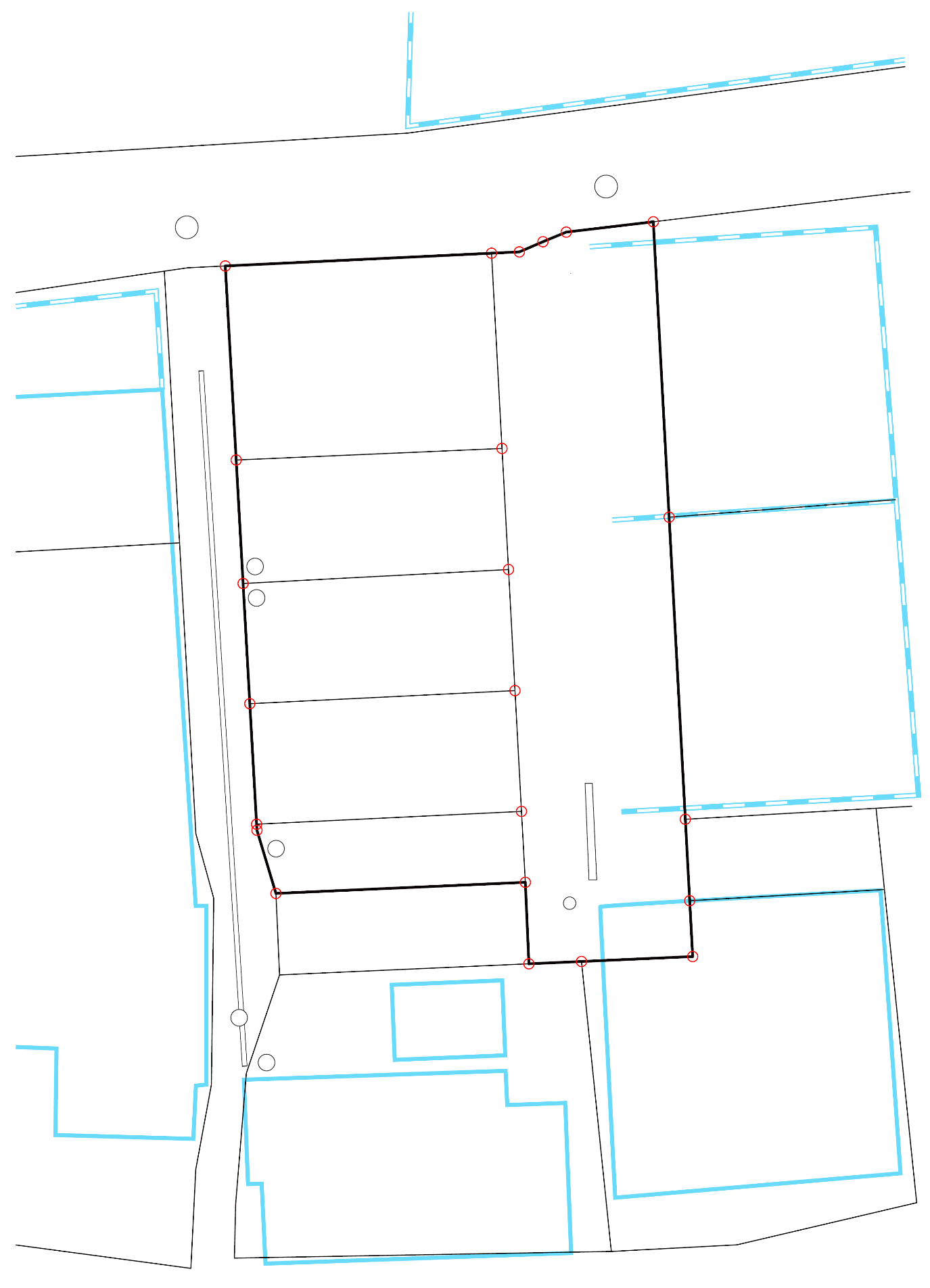 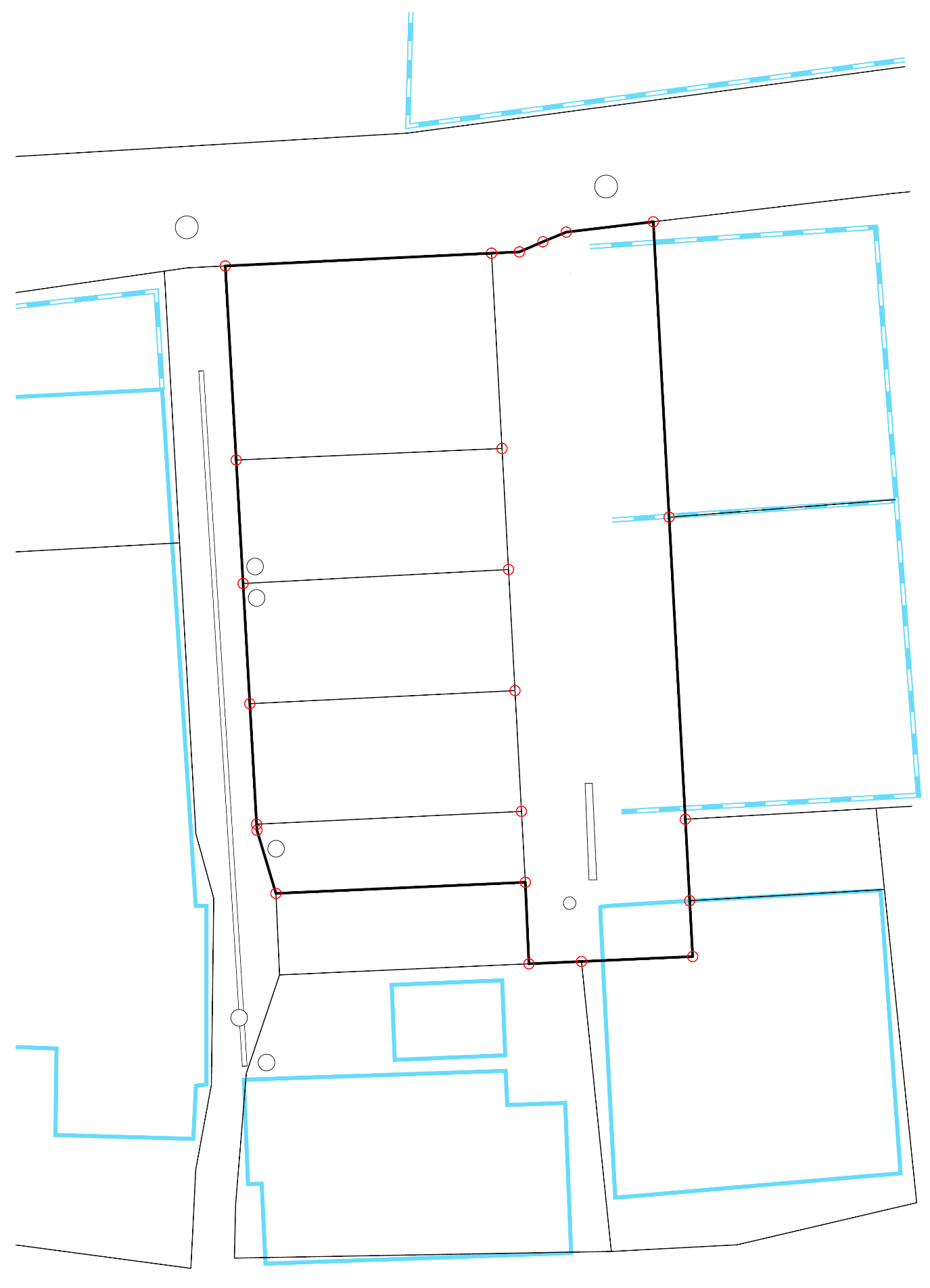 物件番号１（３）参　　考　　図